Publicado en Madrid el 14/03/2024 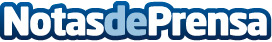 Lefebvre cambia la manera de analizar jurisprudencia con la IA Nuevas funcionalidades de inteligencia artificial integradas en sus bases de datos QMemento y NEO permiten obtener en segundos un análisis jurídico profundo en sentencias y doctrina administrativa. La compañía continúa desarrollando la hoja de ruta de GenIA-L, la solución de IA generativa jurídica, que facilita a sus clientes el acceso a la tecnología más avanzada y eficienteDatos de contacto:CarmelaLefebvre622186165Nota de prensa publicada en: https://www.notasdeprensa.es/lefebvre-cambia-la-manera-de-analizar Categorias: Nacional Derecho Inteligencia Artificial y Robótica Sociedad Madrid Emprendedores Software Recursos humanos Formación profesional Innovación Tecnológica Digital http://www.notasdeprensa.es